       241550, Брянская область,г.Сельцо,ул.Пролетарская,д.39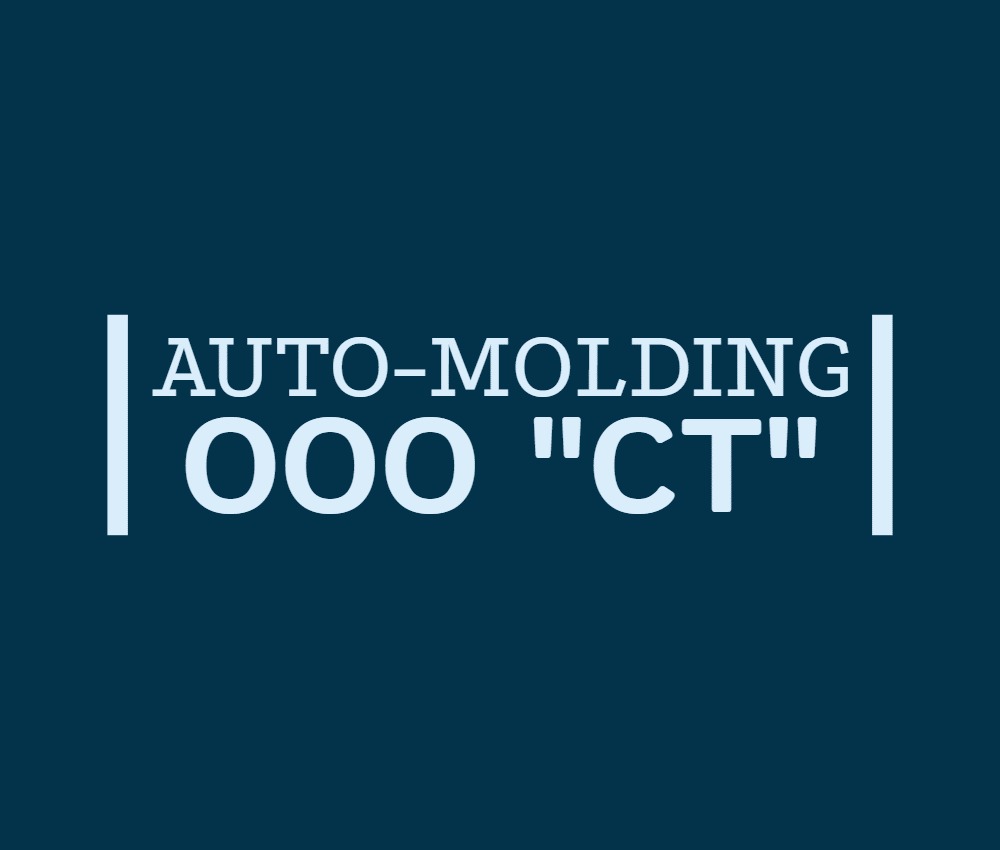 Т.8-920-606-61-90E-mail:748341@rambler.ruОПИСАНИЕGurTEC 50FC – это высокомодульный однокомпонентный клей-герметик на основе полиуретана. Затвердевает под действием атмосферной влаги.Он обладает отличной адгезией к листовому металлу, алюминию, меди, нержавеющей стали, керамике, стеклу, дереву и др.СВОЙСТВА*Постоянно гибкий*Отличная тиксотропность* Не текуч, отсутствие подтеков после вклейки* Высокая скорость отверждения * Хорошая адгезия *Высокая устойчивость в УФ*Одноподушковый (Стекло остается на месте при срабатывании только одной подушки)ПРИМЕНЕНИЕ Применим для вклейки ветровых и боковых стекол автомобилей, судов, железнодорожного транспорта, спец.техники  , автобусах.Применяется с праймером (грунтом) на предварительно обезжиренной (очищенной)  поверхности.СРОК ГОДНОСТИ12 месяцев в оригинальной упаковке. Рекомендуемая температура хранения от -5 до +40 С.ТЕХНИЧЕСКИЕ ХАРАКТЕРИСТИКИ-Основа: полиуретан-Цвет: черный-Запах: слабый запах-Консистенция: пастообразная-Механизм отверждения: реакция на влагу-Плотность: 1,08±0,03 г/см-Время образования пленки:40-60 минут-Твердость по Шору:50 ±5-Диапазон рабочих температур: -40 +90 С-Температура нанесения: -5 +40 С-Удлинение при разрыве: ок 400%-Полное застывание: 24 часаGurTEC 50FC ( Франция)